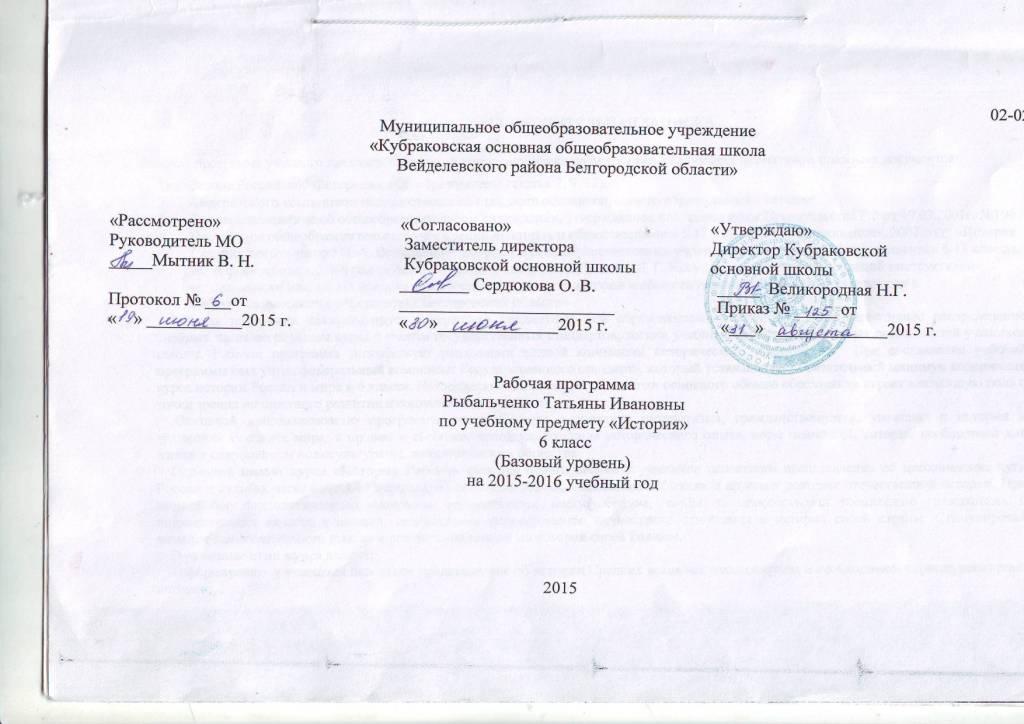 I.ПОЯСНИТЕЛЬНАЯ ЗАПИСКАРабочая программа учебного предмета история   6 класс составлена на основании  следующих нормативно-правовых документов:Закона Российской Федерации «Об образовании» (статья 7, 9, 32).Федерального компонента государственного стандарта основного  общего образования по историиТиповое положение об общеобразовательном учреждении, утвержденное постановлением Правительства РФ от 19.03.2001г. №196Программы общеобразовательных учреждений «История и обществознание» 5-11 классы, М. «Просвещение», 2007 год;; «История Средних веков» автор : В. А. Ведюшкин. Программы общеобразовательных учреждений «История и обществознание» 6-11 классы, М. «Просвещение», 2008 год . «История России» автор:А. А. Данилов,Л. Г. Косулина, с учётом рекомендаций инструктивно-методического письма «О преподавании учебного предмета истории и обществознания в 2015-2016 учебном году в общеобразовательных учреждениях Белгородской области» .Рабочая программа конкретизирует содержание предметных тем образовательного стандарта, дает вариативное распределение учебных часов по разделам курса с учетом государственных стандартов, логики учебного процесса, возрастных особенностей учащихся школы. Рабочая программа способствует реализации единой концепции исторического образования.  При составлении рабочей программы был учтен федеральный компонент Государственного стандарта, который устанавливает обязательный минимум содержания курса истории России и мира в 6 классе. Историческое образование на ступени основного общего образования играет важнейшую роль с точки зрения личностного развития и социализации учащихся.  Основной направленностью программы курса является воспитание патриотизма, гражданственности, уважения к истории и традициям России и мира, к правам и свободам человека, освоение исторического опыта, норм ценностей, которые необходимы для жизни в современном поликультурном, полиэтническом обществе. Основной целью курса «История России» является формирование у учащихся целостного представления об историческом пути России и судьбах населяющих её народов, об основных этапах, важнейших событиях и крупных деятелях отечественной истории. При этом отбор фактологического материала осуществлялся таким образом, чтобы он способствовал воспитанию гражданских и патриотических качеств учащихся, содействовал формированию личностного отношения к истории своей страны. Стимулировал желание самостоятельного поиска и расширения знаний по истории своей Родины.В основные цели курса входит:  - сформировать у учащихся целостное представление об истории Средних веков как закономерном и необходимом периоде всемирной истории;- осветить экономическое, социальное, политическое и культурное развитие основных регионов Европы и мира, показать их общие черты и различие;- охарактеризовать наиболее яркие личности Средневековья, их роль в истории и культуре;- показать возникновение и развитие идей и институтов, вошедших в жизнь современного человека и гражданина (монархия, республика, законы, нормы морали );уделить при этом особое внимание истории мировых религий – христианства и ислама.Задача курса «История Средних веков» –показать самобытные черты Средневековья, его непохожесть на современный мир, с тем чтобы помочь ученикам не судить свысока о давно ушедших веках , а стремиться их понять и с уважением относиться не только к своим,  но и чужим традициям.Место предмета в учебном плане МОУ  «Кубраковская ООШ Вейделевского района Белгородской области». Программа составлена  согласно учебного плана МОУ «Кубраковская ООШ» и рассчитана на 70 часа в год (2 часа в неделю) Рабочая программа рассчитана на 35 учебных недель, 2 часа в неделю, всего 70 часовДля решения поставленных целей распределение учебных часов произведено следующим образом:История Средних веков-34 часа                     История России – 36 часов              Изменения, внесенные в  рабочую программу, и их обоснование.  В программу внесены изменения , так как авторская программа рассчитана на 34 часа - добавлены 2 часа   на изучение тем: «Московское государство в 16 в.» т.к темы являются значимыми  и необходимыми .Основной формой организации учебного процесса является урок. Преобладающие формы контроля: текущий,  как в письменной, так и в устной форме, тематический, итоговый.Программа реализуется с помощью учебно-методического комплекта:Программа соответствует -учебнику  Данилов А. А., Косулина Л. Г. История России. - М.: Просвещение, 2011.- учебнику «История Средних веков»: 6 класса общеобр. учреждений/ Е.В. Агибалова, Г.М.Донской; М.: Просвещение, 2012;II.Требования к уровню подготовки обучающихся          должны знать основные этапы и ключевые события истории России до XV века и мира в Средние века и выдающихся деятелей истории;знать важнейшие достижения культуры и системы ценностей, сформировавшиеся в ходе исторического развития;знать изученные виды исторических источников;уметь определять последовательность и длительность важнейших событий новой  истории;уметь использовать текст исторического источника при ответе на вопросы, решении различных учебных задач; сравнивать свидетельства разных источников; уметь читать историческую карту и  показывать на исторической карте территории расселения народов, границы государств, города, места значительных исторических событий;уметь рассказывать о важнейших исторических событиях и их участниках, показывая знание необходимых  фактов, дат, терминов; давать описание исторических событий и памятников культуры на основе текста и  иллюстративного материала учебника, фрагментов исторических источников в связной монологической форме;использовать приобретенные знания при написании творческих работ, сообщений, докладов; выявлять существенные черты исторических процессов, явлений и событий; группировать исторические явления и события по заданному признаку; объяснять смысл изученных исторических понятий и терминов;выявлять общность и различия сравниваемых исторических событий и явлений;определять на основе учебного материала причины и следствия важнейших исторических событий; объяснять свое отношение к наиболее значительным событиям и личностям истории России и Средневекового мира, достижениям культуры;использовать приобретенные знания и умения в практической деятельности и повседневной жизни для: 
- понимания исторических причин и исторического значения событий и явлений современной жизни; 
- высказывания собственных суждений (в споре, дискуссии и т.п.) об историческом наследии народов мира; 
- объяснения исторически сложившихся норм социального поведения; 
- использования знаний об историческом пути и традициях народов мира в общении с людьми другой культуры, национальной и религиозной принадлежности.III. Календарно-тематическое планированиеИстория Средних вековIV. Формы  и средства контроля  Формы контроля знаний: срезовые и итоговые тестовые, самостоятельные работы; фронтальный и индивидуальный опрос ,всевозможные виды исторических, терминологических диктантов и тестирование, рефераты, защита рефератов.Контроль может быть вводным,текущим (например, контроль домашнего задания), тематическим, итоговым, вспомогательным (для учителя, но не для ученика).Составные элементы опроса.Фронтальный опрос. Позволяет в ходе беседы с классом определить подготовку по вопросам справочного характера: факты, события,люди, хронология, знания карты, терминов.Индивидуальный опрос. Учитель может организовать проверку знаний как в виде устного опроса у доски, так и письменного опроса по индивидуальной карточке-заданию. Задания в карточке помогают учителю определить качество умений,   знаний и навыков, сформированных в процессе учебной деятельности.Приёмы опроса и его формы1.	Проверка фактического материала составление плана ответа по теме;  тестовый контроль;  фронтальная аналитическая беседа; контрольный срез знаний; индивидуальный ответ у доски и др.       2. Работа с терминами: определение значений; ранжирование по значимости; распределение терминов ( по значению, по темам и т.д.)составление рассказа с использованием терминов (по карточке и т. д.)      3.Работа по проверке хронологических знаний: хронологический диктант; составление хронологических таблиц; соотнесение дат, событий, исторических личностей;      4.Работа с картой и наглядными пособиями: работа с легендой карты; получение информации при чтении карты; формирование вопросов к карте, картине, иллюстрации; работа по контурной карте и др.Основные объекты проверки знаний по истории:- Знание фактического исторического материала и карты;- Знание исторических деятелей и их вклад в отечественную и мировую историю;- Понимание причинно-следственных связей исторических событий и явлений;- Понимание роли исторического события на ход истории;- Умение применять свои знания на практике и самостоятельно (приобретать новые знания);-Правильность произношение и написание исторических терминов;- Умение быстро ориентироваться по карте, находить необходимые объекты.критерии оценки знаний обучающихсяКонтроль успеваемости учащихся – это выявление, измерение и оценивание знаний, умений обучаемых.Выявление и изменение – это проверка, которая является составным компонентом контроля, функция которого обеспечение обратной связи между учителем и учащимися. Так же в контроль входит оценивание (как процесс) и оценки, которые в журналах фиксируются в виде отметок.Формы учета: оценка(оценочное суждение), отметка, самооценка, поурочный балл, символика (флажки, звездочки, игрушки и т.п.).Критерии оценки знаний учащихся таковы: глубокий, с привлечением дополнительного материала и проявлением гибкости мышления ответ ученика оценивается пятью баллами; твердое знание материала в пределах программных требований – четыре балла; неуверенное знание, с несущественными ошибками и отсутствием самостоятельности суждений оценивается – тремя баллами; наличие в ответе школьника грубых ошибок, проявление непонимания сути, не владение навыком оценивается отрицательно, отметкой «2»;VI. Перечень учебно-методических средствУчебно-методический комплекс1. Программы общеобразовательных учреждений. «История. Обществознание»  5-11 классы. М.: Просвещение 2007- Программа «История Средних веков. 6 класс». -М.: Изд. «Просвещение»,20072. Программы общеобразовательных учреждений. «История»  5-11 классы. М.: Просвещение 2008- Программа «История Росиии с древности до конца XVIв.» 6 класс3.УчебникДанилов А. А., Косулина Л. Г. История России. - М.: Просвещение, 2011.4. Рабочая тетрадь:  А.А.Данилов, Л,Г, Косулина. История России с древнейших времен до конца XVI века. Рабочая тетрадь. 6 класс. – М.5. Учебник : «История Средних веков»: 6 класса общеобр. учреждений/ Е.В. Агибалова, Г.М.Донской; М.: Просвещение, 2008; 6.Рабочая тетрадь к учебнику Е. В. Агибаловой и Г. М. Донского / авт. Е. А. Крючкова. -М.: Просвещение, 2007.7.Настенные карты по истории средних веков. Интернет - ресурсыЭлектронные образовательные ресурсыИ. Д. Сургучёв Детство императора Николая второгоЭнциклопедия истории России 862-1917Исторические карты «История России», «Всеобщая история»Виртуальная школа Кирилла и Мефодия. Уроки Отечественной истории до 19 века часть 1Виртуальная школа Кирилла и Мефодия. Уроки Отечественной истории до 19 века часть 2Электронные образовательные ресурсы по Всеобщей историиЭлектронные образовательные ресурсы по истории России     8. Презентации по истории №п/пНаименование раздела, темы уроковКол-воасовДата по плануДата фактич.Примечание12345678910111213141516171819202122232425262728293031323334ВведениеРаздел 1. Раннее средневековьеТема 1. Западная и Центральная Европа в 5-11вв.Древние германцы и римская империяКоролевство франков и христианская церковь в 6-8 веках Возникновение и распад империи Карла Великого. Феодальная раздробленностьЗападная Европа в 9-11 векахКультура западной ЕвропыТема 2.Византия и славянский мирВизантия при Юстиниане. Борьба империи с внешними врагамиКультура ВизантииОбразование славянских государствТема 3. Арабский мир в 6- 11 векахВозникновение ислама. Арабский халифат и его распадКультура стран халифатаРаздел 2. Расцвет средневековьяТема 4. Феодальное обществоКультура стран халифатаСредневековая деревня и его обитателиТема 5. Средневековый городСредневековая деревня и его обитателиГорожане и их образ жизниТема 6. Католическая церковь в 11-13 вв.Могущество папской власти. Католическая церковь  и еретикиКрестовые походыРаздел 3. «Осень» СредневековьяТема 7. Западная Европа в 14-15 векахТема 8. Разные судьбы государств Как происходило объединение ФранцииЧто англичане считают началом своих свободСтолетняя войнаКрестьянские восстания во Франции и в АнглииУсиление королевской власти в конце 15 века во Франции и в Англии Реконкиста и образование централизованных государств на Пиренейском полуостровеТема 9. Культура Западной ЕвропыОбразование и философияСредневековая литература и искусствоКультура раннего Возрождения в ИталииНаучные открытия и изобретенияТема 10. Центральная и Юго-Восточная Европа в 13-15 векахГуситское движение в ЧехииЗавоевание турками-османами Балканского полуостроваРаздел 4. Вдали от ЕвропыТема 11. Культура и государства АзииСредневековый КитайИндия. Государства и культураТема 12. Культура и государства Африки и АмерикиГосударства и народы доколумбовой АмерикиОсобенности развития АфрикиИтоговое повторение. Значение средневековья в мировой истории и культуре.1105111113111211122112112116111111411112114211211112345678-91011121314151617181920-2122-2324252627282930-3132-33343536ВведениеГлава 1. Русь древняя (9)Восточные славяне (2часа)Восточные славянеСоседи восточных славянРусь 9- в первой пол 12в. (7часов)Формирование Древнерусского государстваПервые русские князьяКнязь Владимир. Крещение РусиРасцвет Древнерусского государства при Ярославе мудромКультура Древней РусиБыт и нравы Древней РусиГлава 2. Политическая раздробленность РусиРусь во второй половине 12-13 в.(8 часов)Начало раздробления Древнерусского государстваГлавные политические центры РусиНашествие с ВостокаБорьба Руси с западными завоевателямиРусь и Золотая Орда Русь и ЛитваКультура русских земель в 12-13 вв.Родной край в древностиГлава 3. Русь МосковскаяОбразование единого русского государства (8 часов)Предпосылки объединения русских земель. Усиление Московского княжестваМосква – центр борьбы с ордынским владычеством. Куликовская битваМосковское княжество и его соседи в конце14- середине 15 векаСоздание единого Русского государства и конец ордынского владычестваМосковское государство в конце 15 –начале 16 векаЦерковь и государство в конце 15-16 векаМосковское государство в 16 в.  (9 часов)Реформы Избранной радыВнешняя политика Ивана 4ОпричнинаПросвещение, устное народное творчество, литература в 14-16 векахАрхитектура и живопись в 14-16 веках.Быт 15-16 вековРодной край в 14-16 векахИтоговое повторение111111121111111111221111112211http://nsportal.ru – Наша сеть (работники образования)http://pedsovet.orghttp://pedsovet.suhttp://www.zavuch.infohttp://www.openclass.ruhttp://www.uchportal.ruhttp://istorik.ucoz.comhttp://prezentacii.com/http://powerpt.ruhttp://window.edu.ru – Единое окно доступа к ОРhttp://fcior.edu.ru – Федеральный центр информационно-образовательных ресурсовhttp://school-collection.edu.ru – Единая коллекция ЦОРhttp://www.mirknig.comhttp://www.pedlib.ruhttp://rutracker.orghttp://pravtor.ru